SYLLABUSEl syllabus contextualiza el programa de asignatura, lo concretiza, lo extiende sobre un semestre con fechas específicas, es una planificación del programa, por un lado, y por otro, explicita las metodologías utilizadas, las evaluaciones propuestas, las exigencias de la asignatura y las normas de convivencia de la asignatura que el profesor desea relevar. Es un instrumento para el estudiante, que realiza el profesor en base al programa de asignatura, y tiene la validez para el semestre que es elaborado. Permite explicitar los resultados de aprendizajes propuestos en la asignatura, relacionarlos con las asignaturas sucesoras, permitiendo optimizar el tiempo, no duplicar contenidos, poner en su justo nivel de logro los aprendizajes de los estudiantes y ponderar la profundidad de la asignatura en armonía con el resto de las asignaturas. El syllabus cobra total relevancia en primer año y nos exige prestarle mayor atención en este nivel ya que es una herramienta que si bien no nos asegura aprendizajes de calidad, facilita un estudiante activo y consciente de los aprendizajes que debe alcanzar en la asignatura, y un profesor comprometido en el alcance y profundidad que tiene la asignatura dentro de la estructura curricular.MATRIZ DE SYLLABUSInstrucciones: Complete la siguiente matriz de syllabus considerando información de su programa de asignatura.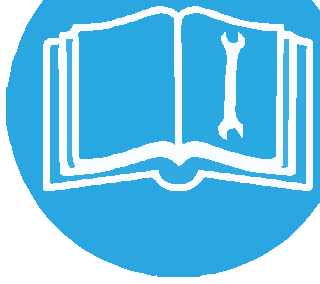 H. Teórica:                                  Ayudantía:                              H. Práctica:                      Créditos:4. RESULTADOS APRENDIZAJES DEL CURSOAprendizajes que se espera que logren los estudiantes durante el desarrollo de la asignatura o que ya han sido aprendidos por los alumnos; explicitados como conocimientos, habilidades y actitudes. Se sugiere que no sean más de 6 para un curso. Su estructura básica es:APRENDIZAJES PREVIOS AL CURSO (QUE EL ALUMNOS DEBE TENER AL MOMENTO DE COMENZAR EL CURSO)      B) APRENDIZAJES ESPERADOS DEL PRESENTE CURSO (APRENDIZAJES QUE ALCANZARÁ EL ALUMNO EN EL PRESENTE CURSO)5. MOTIVACIONDescripción estimulante de lo que el profesor espera que los estudiantes logren con el curso en su futuro (como personas, ciudadanos y profesionales) y los beneficios de ello.6. CALENDARIO CLASE A CLASE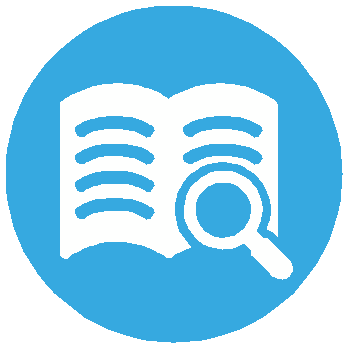 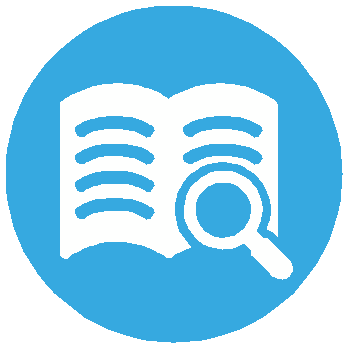                               8. REGLAS Y ACUERDOS DE FUNCIONAMIENTO DEL CURSOSon aspectos referidos a conductas y actitudes que facilitarán/obstaculizarán el funcionamiento del curso y el logro de los aprendizajes esperados (por ejemplo, participación, atrasos, ausencias, conductas disruptivas, etc.) así como las consecuencias por el cumplimiento/incumplimiento de tales aspectos.2. HORARIOS2. HORARIOS2. HORARIOS2. HORARIOS2. HORARIOSHorario de Clases:	Sala:Horario de Ayudantia:Sala:Horario de Lab. :Sala:3. EQUIPO DOCENTENombre profesor encargado:Email:Oficina/Piso/Edificio:N° telefónico:Nombre Ayudante:Email:           VERBO              +                     OBJETO               +             CONDICIÓN                +          FINALIDAD¿Qué realiza el estudiante?               ¿Mediante qué saberes?                    ¿En qué contexto?                      ¿Para qué de la acción?N°SESIÓNAPRENDIZAJES DEL CURSO Enumerar el o los RA del cursoEVALUACIONES CENTRALES Diagnóstica, formativa, sumativaACTIVIDADES CENTRALESSELECCIÓN CONTENIDOSConceptuales, procedimentales y actitudinalesLECTURAS1Escriba aquíEscriba aquíEscriba aquíEscriba aquíEscriba aquíEscriba aquí2Escriba aquíEscriba aquíEscriba aquíEscriba aquíEscriba aquíEscriba aquí3Escriba aquíEscriba aquíEscriba aquíEscriba aquíEscriba aquíEscriba aquí4Escriba aquíEscriba aquíEscriba aquíEscriba aquíEscriba aquíEscriba aquí5Escriba aquíEscriba aquíEscriba aquíEscriba aquíEscriba aquíEscriba aquí6Escriba aquíEscriba aquíEscriba aquíEscriba aquíEscriba aquíEscriba aquí7Escriba aquíEscriba aquíEscriba aquíEscriba aquíEscriba aquíEscriba aquí8Escriba aquíEscriba aquíEscriba aquíEscriba aquíEscriba aquíEscriba aquí9Escriba aquíEscriba aquíEscriba aquíEscriba aquíEscriba aquíEscriba aquí10Escriba aquíEscriba aquíEscriba aquíEscriba aquíEscriba aquíEscriba aquí11Escriba aquíEscriba aquíEscriba aquíEscriba aquíEscriba aquíEscriba aquí12Escriba aquíEscriba aquíEscriba aquíEscriba aquíEscriba aquíEscriba aquí13Escriba aquíEscriba aquíEscriba aquíEscriba aquíEscriba aquíEscriba aquí14Escriba aquíEscriba aquíEscriba aquíEscriba aquíEscriba aquíEscriba aquí15Escriba aquíEscriba aquíEscriba aquíEscriba aquíEscriba aquíEscriba aquí16Escriba aquíEscriba aquíEscriba aquíEscriba aquíEscriba aquíEscriba aquí17Escriba aquíEscriba aquíEscriba aquíEscriba aquíEscriba aquíEscriba aquí18Escriba aquíEscriba aquíEscriba aquíEscriba aquíEscriba aquíEscriba aquí19Escriba aquíEscriba aquíEscriba aquíEscriba aquíEscriba aquíEscriba aquí20Escriba aquíEscriba aquíEscriba aquíEscriba aquíEscriba aquíEscriba aquí                                  EVALUACIÓN                                          FECHAPORCENTAJE PARA LA NOTA DE PRESENTACIÓNCriterios de eximiciónCriterios para dar examenCálculo de la nota final del cursoCriterios de eximiciónCriterios para dar examenCálculo de la nota final del cursoCriterios de eximiciónCriterios para dar examenCálculo de la nota final del curso